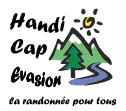 Pour partager des randos entre personnes handicapées et valides, découvrir la joëlette (fauteuil adapté à la randonnée), contactez nous ! JANVIER : date non encore décidée : entretien matériel et partage de la galette des rois.16 FEVRIER : GROSPIERRESContact : Lionel  06 42 43 87 76     lionel.gros@my.com                   bea 06 68 04 08 93      charabea@hotmail.fr08 MARS : CHASSIERSContact :  Lionel  06 42 43 87 76     lionel.gros@my.com                   Serge   06 32 50 67 58      serge.boissy@orange.fr26 AVRIL : TRAIL DU MONT VINOBRE (STAND + BALADE)Contact :    Lionel  06 42 43 87 76     lionel.gros@my.com                      Patricia  06 52 48 08 21  mp.perleb07@orange.fr1er ou 08 MAI ? : Mini séjour dans le vercors à CHICHILIANNEContact :    pascal  04 75 94 29 58     masselot.pascal@sfr.fr                    Claire   06 51 63 92 02   gaeclaplanete@free.fr07 JUIN : LA COCALIEREContact :  bea 06 68 04 08 93      charabea@hotmail.frJUILLET + AOUT : VACANCES20 SEPTEMBRE :   ARDECHE RUNContact : Fanny   06 76 74 16 05   fanny.jean89@laposte.net18 OCTOBRE : ENVIRONS DE PRIVASContact :  Stéphan Bonelli            stephan.lafoux@gmail.com08 NOVEMBRE : BRAHICContact :      Claire   06 51 63 92 02   gaeclaplanete@free.fr02 DECEMBRE : SAMPZON (rocher de l’aiguille)Contact : Lionel  06 42 43 87 76     lionel.gros@my.com                 Pascal   04 75 94 29 58     masselot.pascal@sfr.fr